 Conference for Young WritersJanuary 4, 2024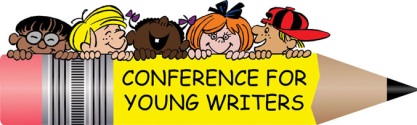 Presenter- SurveyPlease remember to turn in your name badgeThis survey is also online if that is easier for you. www.swwc.org/yw How do you feel your sessions went?      Do you feel the kiddos caught on and understood the content in your session?      Did you have a good experience or moment with the kids you can share (connection or break through)?     What areas can we improve on?      Do you have other topic ideas for yourself or others?      Do you have potential presenter suggestions with contact info. (can be self-taught, teacher, professional, someone who can work well with kids)?     Would you be interested in presenting again?      Other comments      Please return to:Andrea AndersonSWWC Service Cooperative1420 E. College DriveMarshall, MN 56258